                                                                                                    LIÊN HIỆP HỢP TÁC XÃ THƯƠNG MẠI TP.HCM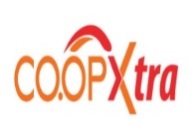 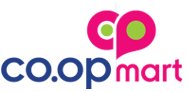 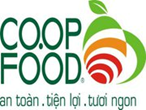 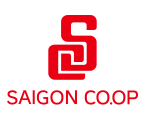                                                                                                                      Giải vàng nhà bán lẻ Việt Nam 2016                                                                                                    Top 200 nhà bán lẻ hàng đầu Châu Á - Thái Bình Dương                                                                                                          do Tạp chí bán lẻ Châu Á trao tặng từ năm 2004-2016                                                                                                    LIÊN HIỆP HỢP TÁC XÃ THƯƠNG MẠI TP.HCM                                                                                                                     Giải vàng nhà bán lẻ Việt Nam 2016                                                                                                    Top 200 nhà bán lẻ hàng đầu Châu Á - Thái Bình Dương                                                                                                          do Tạp chí bán lẻ Châu Á trao tặng từ năm 2004-2016                                                                                                    LIÊN HIỆP HỢP TÁC XÃ THƯƠNG MẠI TP.HCM                                                                                                                     Giải vàng nhà bán lẻ Việt Nam 2016                                                                                                    Top 200 nhà bán lẻ hàng đầu Châu Á - Thái Bình Dương                                                                                                          do Tạp chí bán lẻ Châu Á trao tặng từ năm 2004-2016THÔNG BÁO TUYỂN DỤNG NHÂN VIÊN CHÍNH THỨCTHÔNG BÁO TUYỂN DỤNG NHÂN VIÊN CHÍNH THỨCTHÔNG BÁO TUYỂN DỤNG NHÂN VIÊN CHÍNH THỨCVỊ TRÍYÊU CẦUNƠI LÀM VIỆCCÔNG TY TNHH MTV THỰC PHẨM SAIGON CO.OP (CO.OPFOOD)195 - 197 Nguyễn Thái Bình, P. Nguyễn Thái Bình, Quận 1, Tp. HCMCÔNG TY TNHH MTV THỰC PHẨM SAIGON CO.OP (CO.OPFOOD)195 - 197 Nguyễn Thái Bình, P. Nguyễn Thái Bình, Quận 1, Tp. HCMCÔNG TY TNHH MTV THỰC PHẨM SAIGON CO.OP (CO.OPFOOD)195 - 197 Nguyễn Thái Bình, P. Nguyễn Thái Bình, Quận 1, Tp. HCMNhân viên Kế toánTốt nghiệp Đại học trở lên, chuyên ngành Kế toán. Ngoại ngữ, Vi tính: B, Kiểm tra số liệu bán hàngThực hiện các bút toán kết chuyển, phân bổ, trích trước tròn sổ cái.Theo dõi các nghiệp vụ kế toán tài sản cố định, công cụ dụng cụ, đối chiếu doanh số bán hàng thông qua khoKhai báo thuế. Quản lý và báo cáo tình hình sử dụng hóa đơn GTGTLập các báo cáo tài chính theo quy định của công tyCó ít nhất 01 năm kinh nghiệm làm kế toán. Trung thực, cẩn thận.VĂN PHÒNG CHÍNH195 - 197 Nguyễn Thái Bình, P. Nguyễn Thái Bình, Quận 1, Tp. HCMNhân viên ConceptTốt nghiệp Đại học trở lên, chuyên ngành Kinh tế, nếu tốt nghiệp các ngành khác thì phải trải qua các lớp bồi dưỡng nghiệp vụ về chuyên ngành kinh tế. Tuổi từ 22. Ngoại ngữ, Vi tính: BTập hợp thông tin, phân tích, đề xuất, chuẩn bị tài liệu, xây dựng và cập nhật Sổ tay Concept.Phân phối, lưu trữ tài liệu và triển khai Sổ tay Concept cho các bộ phận, đơn vị.Phối hợp xây dựng chiến lược hàng hóa, chiến lược giá và dịch vụ cho chuỗi Co.opFood.Triển khai, kiểm tra việc duy trì thực hiện theo đúng sổ tay Concept của cửa hàng trực thuộc.Đánh giá việc thực hiện của cửa hàng theo hệ thống quản lý chất lượng, cẩm nang vận hành và concept.Ưu tiên ứng viên có kinh nghiệm làm việc ở vị trí tương đươngCó khả năng làm việc nhóm, ham học hỏiVĂN PHÒNG CHÍNH195 - 197 Nguyễn Thái Bình, P. Nguyễn Thái Bình, Quận 1, Tp. HCMNhân viên MarketingTốt nghiệp Đại học chuyên ngành Marketing, Quản trị kinh doanh.Vi tính: chứng chỉ A, biết sử dụng các phần mềm đồ họa cần thiết (Corel Draw, …)Ngoại ngữ: Anh văn trình độ A.Có ít nhất 1 năm kinh nghiệm trong lĩnh vực liên quan.Giao tiếp, đàm phán thương lượng, làm việc nhóm và giải quyết vấn đề tốt.Lập kế hoạch và ngân sách Marketing hàng năm.Tham gia xây dựng và triển khai các hạng mục marketing theo concept Co.opFood.Lập kế hoạch, liên hệ, đàm phán với nhà cung cấp và triển khai các chương trình sự kiện khai trương Cửa hàng Co.opFood.Làm việc với các đối tác cho thuê quảng cáo bên trong và ngoài các cửa hàng Co.opFood.Tìm kiếm và làm việc với nhà cung cấp về các vật phẩm quảng cáo, khuyến mãi dùng cho cửa hàng.Lập kế hoạch và thực hiện các chương trình PR, khuyến mãi cho các cửa hàng Co.opFood.VĂN PHÒNG CHÍNH195 - 197 Nguyễn Thái Bình, P. Nguyễn Thái Bình, Quận 1, Tp. HCMNhân viên Chăm sóc khách hàngTốt nghiệp Đại học chuyên ngành Marketing, Quản trị kinh doanh.Vi tính: chứng chỉ A, Ngoại ngữ: Anh văn trình độ A.Có ít nhất 1 năm kinh nghiệm trong lĩnh vực liên quan.Đề xuất ý tưởng trong việc thực hiện các chính sách chăm sóc khách hàng và phát triển khách hàng, hỗ trợ các cửa hàng trong quá trình thực hiệnĐề xuất ý tưởng để phát triển các dịch vụ mới, tiện ích gia tăng cho khách hàngKhảo sát mức độ hài lòng, thỏa mãn của khách hàng dối với dịch vụXử lý, theo dõi và báo cáo các khiếu nại khách hàngVĂN PHÒNG CHÍNH195 - 197 Nguyễn Thái Bình, P. Nguyễn Thái Bình, Quận 1, Tp. HCMNhân viên Giám sát xây dựngTốt nghiệp Đại học chuyên ngành kiến trúc, Xây dựng, Điện, Điện lanh.Vi tính: chứng chỉ A, biết sử dụng các phần mềm có liên quan đến quản trị dự án và thiết kế xây dựngNgoại ngữ: Anh  văn trình độ AThiết kế layout cửa hàng phù hợp theo Concept Co.opFoodLên thiết kế, theo dõi quá trình thi công trang trí cửa hàng Co.opFood theo đúng concept.VĂN PHÒNG CHÍNH195 - 197 Nguyễn Thái Bình, P. Nguyễn Thái Bình, Quận 1, Tp. HCMNhân viên Bảo trìTốt nghiệp Trung cấp chuyên ngành kỹ thuật điện công nghiệp, điện lạnh.Vi tính, ngoại ngữ: trình độ A.Có ít nhất 1 năm kinh nghiệm trong lĩnh vực liên quan.Kỹ năng giao tiếp, làm việc nhóm và giải quyết vấn đề.Tốt nghiệp Trung cấp chuyên ngành kỹ thuật điện công nghiệp, điện lạnh.Vi tính, ngoại ngữ: trình độ A.Có ít nhất 1 năm kinh nghiệm trong lĩnh vực liên quan.Kỹ năng giao tiếp, làm việc nhóm và giải quyết vấn đề.VĂN PHÒNG CHÍNH195 - 197 Nguyễn Thái Bình, P. Nguyễn Thái Bình, Quận 1, Tp. HCMNhân viên kế hoạch tổng hợpTốt nghiệp Đại học trở lên, chuyên ngành Kinh tế. Tuổi từ 23 đến 35Ngoại ngữ: B; Vi tính: văn phòng, Internet, phần mềm phân tích và xử lý số liệu.Xây dựng, đề xuất, hướng dẫn xây dựng kế hoạch hàng năm. Theo dõi, kiểm tra, đánh giá việc thực hiện kế hoạch hoạt động kinh doanh. Lập dự báo, đề xuất sau khi khảo sát: khách hàng, thị trường, nội bộ.Kỹ năng giải quyết vấn đề, làm việc nhóm.VĂN PHÒNG CHÍNH195 - 197 Nguyễn Thái Bình, P. Nguyễn Thái Bình, Quận 1, Tp. HCMNhân viên Tổ chức hành chánh                         Tốt nghiệp Đại học chuyên ngành Kinh tế/ Luật/ Hành chánh.Ngoại ngữ, vi tính: trình độ A.Có kinh nghiệm trong lĩnh vực công tác tổ chức hành chánh ít nhất 1 năm.Giao tiếp, làm việc nhóm và giải quyết vấn đề tốt.Xác định nhu cầu tuyển dụng, đào tạo, ngân sách nhân sự hàng năm, quý, tháng trình Giám đốc phê duyệt.Phối hợp P.TCNS tuyển dụng Ban điều hành và Nhân viên cửa hàng Co.opFood.Quản lý công tác tuyển dụng, đào tạo.Quản lý, lưu trữ hồ sơ, cập nhật thông tin CBNV Công ty và cửa hàng Co.opFood Lưu trữ hồ sơ, tài liệu có liên quan; thực hiện bàn giao công viêc theo quy định.Thực hiện các công việc do Tổ trưởng văn phòng phân công.VĂN PHÒNG ĐẠI DIỆN(KHU VỰC HÀ NỘI)Km số 10, Đường Nguyễn Trãi, P. Mộ Lao, Q. Hà Đông , Hà NộiNhân viên hành chánhTốt nghiệp Trung cấp Hành chánh, kế toán.Vi tính: Sử dụng tốt vi tính văn phòng.Giao tiếp, làm việc nhóm và giải quyết vấn đề tốt.Liên hệ nhà cung cấp đặt văn phòng phẩm, đồ dùng, đồng phục cho văn phòng Công ty và cửa hàng Co.opFood trực thuộc.Phối hợp các bộ phận thực hiện các công việc chuẩn bị cho khai trương cửa hàng mới.Huấn luyện đào tạo nghiệp vụ liên quan cho nhân viên hành chánh các cửa hàng Co.opFood trực thuộc.Quản lý dấu mộc, theo dõi công văn, nhận và chuyển phát văn thư các loại.Lưu trữ văn thư, hồ sơ của Công ty theo quy định.Tuân thủ chính sách bảo mật thông tin.VĂN PHÒNG ĐẠI DIỆN(KHU VỰC HÀ NỘI)Km số 10, Đường Nguyễn Trãi, P. Mộ Lao, Q. Hà Đông , Hà NộiNhân viên Quản lý chất lượngTốt nghiệp Đại học các ngành có liên quan đến thực phẩm, quản trị chất lượng, bảo vệ môi trường hoặc các ngành khác nếu có thâm niên công tác tại siêu thị ít nhất 1 năm.Vi tính: sử dụng vi tính văn phòng.Ngoại ngữ: Anh văn trình độ A.Chịu trách nhiệm hướng dẫn, triển khai áp dụng hệ thống quản lý chất lượng tại Công ty và các cửa hàng Co.opFood trực thuộc.Tham gia xây dựng, quản lý, đề xuất hiệu chỉnh, cải tiến các qui trình và hướng dẫn công việc của hệ thống quản lý chất lượng phù hợp với Công ty và các cửa hàng Co.op Food trực thuộc.Giám sát, thống kê, phân tích, báo cáo kết quả thực hiện hệ thống quản lý chất lượng.Hướng dẫn các cửa hàng Co.opFood thực hiện thủ tục hồ sơ nhận giấy chứng nhận VSATTP, giấy phép kinh doanh rượu, cam kết môi trường, … theo quy định của nhà nước.VĂN PHÒNG ĐẠI DIỆN(KHU VỰC HÀ NỘI)Km số 10, Đường Nguyễn Trãi, P. Mộ Lao, Q. Hà Đông , Hà NộiNhân viên marketingTốt nghiệp Đại học chuyên ngành Marketing, Quản trị kinh doanh.Vi tính: chứng chỉ A, biết sử dụng các phần mềm đồ họa cần thiết (Corel Draw, …)Ngoại ngữ: Anh văn trình độ A.Có ít nhất 1 năm kinh nghiệm trong lĩnh vực liên quan.Giao tiếp, đàm phán thương lượng, làm việc nhóm và giải quyết vấn đề tốt.Lập kế hoạch và ngân sách Marketing hàng năm.Tham gia xây dựng và triển khai các hạng mục marketing theo concept Co.opFood.Lập kế hoạch, liên hệ, đàm phán với nhà cung cấp và triển khai các chương trình sự kiện khai trương Cửa hàng Co.opFood.Làm việc với các đối tác cho thuê quảng cáo bên trong và ngoài các cửa hàng Co.opFood.Tìm kiếm và làm việc với nhà cung cấp về các vật phẩm quảng cáo, khuyến mãi dùng cho cửa hàng.Lập kế hoạch và thực hiện các chương trình PR, khuyến mãi cho các cửa hàng Co.opFood.VĂN PHÒNG ĐẠI DIỆN(KHU VỰC HÀ NỘI)Km số 10, Đường Nguyễn Trãi, P. Mộ Lao, Q. Hà Đông , Hà NộiNhân viên quản lý ConceptTốt nghiệp Đại học chuyên ngành kinh tế hoặc thiết kế.Vi tính, ngoại ngữ trình độ A.Có ít nhất 1 năm kinh nghiệm trong lĩnh vực liên quan.Tập hợp thông tin, phân tích, đề xuất, chuẩn bị tài liệu, xây dựng và cập nhật Sổ tay Concept.Phân phối, lưu trữ tài liệu và triển khai Sổ tay Concept cho các bộ phận, đơn vị.Phối hợp xây dựng chiến lược hàng hóa, chiến lược giá và dịch vụ cho chuỗi Co.opFood.Triển khai, kiểm tra việc duy trì thực hiện theo đúng sổ tay Concept của cửa hàng trực thuộc.Phối hợp đánh giá việc thực hiện của cửa hàng theo hệ thống quản lý chất lượng, cẩm nang vận hành và concept.VĂN PHÒNG ĐẠI DIỆN(KHU VỰC HÀ NỘI)Km số 10, Đường Nguyễn Trãi, P. Mộ Lao, Q. Hà Đông , Hà NộiNhân viên Quản trị ngành hàngTốt nghiệp Đại học chuyên ngành Kinh tế.Sử dụng thành thạo tin học văn phòng.Ngoại ngữ: Anh văn trình độ A.Có ít nhất 1 năm kinh nghiệm quản lý trong lĩnh vực liên quan.Khảo sát thị trường, đối thủ cạnh tranh, phân tích tình hình kinh doanh để tham mưu cho Ban giám đốc cơ cấu hành hóa phù hợp với các cửa hàng.Lập báo cáo phân tích tình hình kinh doanh hàng tháng/ quý/ năm cho chuỗi cửa hàng.Quản lý doanh thu, số lượng hàng tồn, hàng xuất trả. Tìm hiểu nguyên nhân và đưa ra giải pháp phù hợp cho các trường hợp bán chậm, không bán được và hao hụt hàng hóa.Phối hợp xây dựng kế hoạch hoạt động bán hàng cho các cửa hàng.Kiểm tra công tác hàng hóa của các cửa hàng, liên hệ các bộ phận liên quan giải quyết những khó khăn cửa hàng gặp phải.VĂN PHÒNG ĐẠI DIỆN(KHU VỰC HÀ NỘI)Km số 10, Đường Nguyễn Trãi, P. Mộ Lao, Q. Hà Đông , Hà NộiNhân viên đặt hàng tập trungTốt nghiệp Đại học chuyên ngành Kinh tế.Sử dụng thành thạo tin học văn phòng.Ngoại ngữ: Anh văn trình độ A.Có ít nhất 1 năm kinh nghiệm quản lý trong lĩnh vực liên quan.Lập kế hoạch đặt hàng từng nhóm hàng cho cửa hàng dựa trên tình hình kinh doanh, thị trường, hàng tồn kho.Kiểm tra việc giao nhận đơn đặt hàng đã đặt, kiểm tra tình hình giao hàng của các nhà cung cấp. Liên hệ nhà cung cấp giải quyết những sản phẩm, dịch vụ không phù hợp.Hướng dẫn, hỗ trợ các vấn đề liên quan đến đặt hàng cho Ban điều hành của từng cửa hàng.Ghi nhận thông tin về khuyến mãi, hàng mới, điều kiện chiết khấu, nhà cung cấp mới.Kiểm tra các số liệu thống kê kinh doanh, tình hình phát triển hàng hóa qua các thời kỳ, đối chiếu với kế hoạch, chỉ tiêu kinh doanh chuỗi cửa hàng Co.opFood.VĂN PHÒNG ĐẠI DIỆN(KHU VỰC HÀ NỘI)Km số 10, Đường Nguyễn Trãi, P. Mộ Lao, Q. Hà Đông , Hà NộiNhân viên Bảo trìTốt nghiệp Trung cấp chuyên ngành kỹ thuật điện công nghiệp, điện lạnh.Vi tính, ngoại ngữ: trình độ A.Có ít nhất 1 năm kinh nghiệm trong lĩnh vực liên quan.Kỹ năng giao tiếp, làm việc nhóm và giải quyết vấn đề.Nắm vững cách thức sử dụng, vận hành và bảo trì tốt các trang thiết bị cửa hàng Co.opFood.Lập kế hoạch kiểm tra định kỳ danh mục trang thiết bị quản lý. Hướng dẫn, kiểm tra định kỳ các Cửa hàng trưởng và nhân viên Bảo vệ trong quá trình vận hành các trang thiết bị tại cửa hàng Co.opFood.Phối hợp thực hiện sửa chữa trang thiết bị tại cửa hàng theo yêu cầu.Giám sát quá trình lắp đặt trang thiết bị cho cửa hàng Co.opFood và nghiệm thu trang thiết bị.Quản lý, lưu trữ các hợp đồng, hồ sơ và giấy tờ quan trọng liên quan đến vận hành, bảo trì trang thiết bị cửa hàng Co.opFood.VĂN PHÒNG ĐẠI DIỆN(KHU VỰC HÀ NỘI)Km số 10, Đường Nguyễn Trãi, P. Mộ Lao, Q. Hà Đông , Hà NộiNhân viên Vi tínhTốt nghiệp Trung cấp chuyên ngành Công nghệ thông tin.Ngoại ngữ: Anh văn trình độ A.Có ít nhất 1 năm kinh nghiệm trong lĩnh vực liên quan.Kỹ năng giao tiếp, làm việc nhóm và giải quyết vấn đề.Vận hành và quản trị mạng vi tính nội bộ Công ty và các cửa hàng Co.opFood trực thuộc.Sử dụng và khai thác các phần mềm ứng dụng phục vụ công việc. Bảo quản máy móc, thiết bị điện toán của Công ty và các cửa hàng Co.opFood trực thuộc.Tham gia nghiệm thu thiết bị điện toán. Cấp mã sử dụng cho các bộ phận liên quan.Xử lý, sao lưu số liệu chính xác, an toàn và bảo mật số liệu.Đề xuất mua, nâng cấp phần cứng, phần mềm. Sữa chữa, bảo trì theo phân cấp.Hướng dẫn sử dụng các chương trình điện toán, thiết bị điện toán cho nhân sự liên quan theo yêu cầu của lãnh đạo đơn vị.VĂN PHÒNG ĐẠI DIỆN(KHU VỰC HÀ NỘI)Km số 10, Đường Nguyễn Trãi, P. Mộ Lao, Q. Hà Đông , Hà NộiCửa hàng trưởngTốt nghiệp Cao đẳng trở lên, chuyên ngành kinh tế. Tuổi từ 27 - 40.  Ngoại ngữ giao tiếp, vi tính : A.Chịu trách nhiệm toàn diện về mọi hoạt động của cửa hàng thực phẩm Co.opFoodTiếp nhận, xây dựng và triển khai thực hiện chỉ tiêu kế hoạch của cửa hàngQuản lý cửa hàng, dẫn dắt độ ngũ nhân viên hoàn thành mục tiêu chất lượng được giaoĐiều hành, xếp ca và vị trí làm việc, quản lý làm việc và chất lượng công việc của nhân viênHiểu biết và nắm vững công việc của các nhân viên trong cửa hàng và có khả năng thay thế khi cần thiết.Có ít nhất 2 năm kinh nghiệm ở vị trí quản lý, ưu tiên trong lĩnh vực kinh doanh bán lẻ.Kỹ năng lãnh đạo, bao quát công việc, giao tiếp và giải quyết vấn đề tốt. Chịu áp lực công việc caoCỬA HÀNG CO.OPFOOD:TP.HCM, HÀ NỘI, BÌNH DƯƠNG, BIÊN HÒA.Thời gian làm việc:+ Ca 1: 05g00-13g00+ Ca 2: 13g00-21g00Tổ trưởng Tốt nghiệp Trung cấp trở lên, chuyên ngành kinh tế. Tuổi từ 27 - 40. Ngoại ngữ, vi tính : A.Phụ trách trực tiếp các ngành hàng, chịu trách nhiệm trước cửa hàng trưởng về các chỉ tiêu được giaoTriển khai và theo dõi sát tình hình  thực hiện chỉ tiêu kế hoạch của ngành hàng Hiểu biết và nắm vững công việc của các thành viên khác trong cửa hàng và có thể thay thế khi cần thiết.Có ít nhất 2 năm kinh nghiệm trong lĩnh vực bán lẻ hoặc 01 năm kinh nghiệm quản lý nhóm kinh doanh.Kỹ năng lãnh đạo, bao quát công việc, giao tiếp và giải quyết vấn đề tốt. Chịu áp lực công việc caoCỬA HÀNG CO.OPFOOD:TP.HCM, HÀ NỘI, BÌNH DƯƠNG, BIÊN HÒA.Thời gian làm việc:+ Ca 1: 05g00-13g00+ Ca 2: 13g00-21g00Thủ quỹ hành chánhTốt nghiệp Trung cấp Hành chánh, kế toán hoặc kinh tế trở lên. Vi tính : A.Bàn giao tiền lẻ hàng ngày cho nhân viên thu ngân – bán hàngNhận và kiểm tiền hàng theo mỗi ca, chuyển bảng kê cho kế toán đồng thười vào sổ thu tiền.Cuối ngày rút số tồn quỹ, kiểm quỹ, định kỳ thống kê nộp tiền cho ngân hàng theo quy định.Giám sát, kiểm tra, theo dõi việc chấm công, quản lý ngày giờ công của cán bộ nhân viênLưu trữ các văn bản hành chánh, hồ sơ nhân viên, biểu mẫu,…Đề xuất mua văn phòng phẩm và đồ dùng hàng tháng cho cửa hàng.Ưu tiên ứng viên có kinh nghiệm quản lý thu chi hoặc hành chánhCỬA HÀNG CO.OPFOOD:TP.HCM, HÀ NỘI, BÌNH DƯƠNG, BIÊN HÒA.Thời gian làm việc:+ Ca 1: 05g00-13g00+ Ca 2: 13g00-21g00Bán hàng – Thu ngânTốt nghiệp cấp 3 trở lên. Vi tính: bằng A. Có sức khỏe, giao tiếp tốt , chịu khó, trung thực.Lịch sự, tôn trọng và tự tin khi tiếp xúc khách hàng, biết chủ động nắm bắt các yêu cầu của khách hàng. Tư vấn, giới thiệu sản phẩm cho khách hàng. Lắng nghe ý kiến khách hàng và phản ánh kịp thời cho quản lý.Tính tiền , kiểm tra, bao gói hàng hóa cho kháchCỬA HÀNG CO.OPFOOD:TP.HCM, HÀ NỘI, BÌNH DƯƠNG, BIÊN HÒA.Thời gian làm việc:+ Ca 1: 05g00-13g00+ Ca 2: 13g00-21g00Bán hàng – KhoTốt nghiệp cấp 3 trở lên. Nam có sức khỏe, giao tiếp tốt , chịu khó, trung thực.Lịch sự, tôn trọng và tự tin khi tiếp xúc khách hàng, biết chủ động nắm bắt các yêu cầu của khách hàng. Tư vấn, giới thiệu sản phẩm cho khách hàng. Lắng nghe ý kiến khách hàng và phản ánh kịp thời cho quản lý.Phối hợp nhân viên bảo vệ kiểm nhận hàng hóa theo đơn đặt hàng đã được phê duyệt đảm bảo đú số lượng, đúng chất lượng, đúng chủng loại.CỬA HÀNG CO.OPFOOD:TP.HCM, HÀ NỘI, BÌNH DƯƠNG, BIÊN HÒA.Thời gian làm việc:+ Ca 1: 05g00-13g00+ Ca 2: 13g00-21g00CÔNG TY BÁCH HÓA SAIGON CO.OP (CO.OPSMILE)343 Phạm Ngũ Lão, Quận 1, TPHCMCÔNG TY BÁCH HÓA SAIGON CO.OP (CO.OPSMILE)343 Phạm Ngũ Lão, Quận 1, TPHCMCÔNG TY BÁCH HÓA SAIGON CO.OP (CO.OPSMILE)343 Phạm Ngũ Lão, Quận 1, TPHCMNhân viên ConceptTốt nghiệp Đại học trở lên, chuyên ngành Kinh tế, nếu tốt nghiệp các ngành khác thì phải trải qua các lớp bồi dưỡng nghiệp vụ về chuyên ngành kinh tế. Tuổi từ 22. Ngoại ngữ, Vi tính: BƯu tiên ứng viên có kinh nghiệm làm việc ở vị trí tương đươngCó khả năng làm việc nhóm, ham học hỏiVĂN PHÒNG CHÍNH343 Phạm Ngũ Lão,  Quận 1, TPHCMNhân viên phát triển mạng lướiTốt nghiệp Đại học trở lên, chuyên ngành Kinh tế hoặc các chuyên ngành liên quanTuổi từ 22. Ngoại ngữ, Vi tính: BƯu tiên ứng viên có kinh nghiệm làm việc ở vị trí tương đươngCó khả năng phân tích, nhận định, làm việc nhóm, chịu áp lực caoCó xe gắn máy, có thể đi công tácVĂN PHÒNG CHÍNH343 Phạm Ngũ Lão,  Quận 1, TPHCMNhân viên Bảo hộ lao độngTốt nghiệp Đại học chuyên ngành Môi trường & Bảo hộ lao động. Tuổi từ 22 - 35. Ngoại ngữ ; Vi tính: bằng B .Ưu tiên namKỹ năng trình bày, giao tiếp tốt. Có thể đi công tác.VĂN PHÒNG CHÍNH343 Phạm Ngũ Lão,  Quận 1, TPHCMGiám sát xây dựngTốt nghiệp Đại học chuyên ngành liên quan Kiến trúc, Xây dựngSử dụng tốt các phần mềm liên quan, Ngoại Ngữ: Anh Văn BÍt nhất 1 năm kinh nghiệmKỹ năng giao tiếp, tư duy sáng tạo. Có thể đi công tácVĂN PHÒNG CHÍNH343 Phạm Ngũ Lão,  Quận 1, TPHCMCửa hàng trưởngTốt nghiệp Trung cấp trở lên, chuyên ngành kinh tế. Tuổi từ 27 - 40.  Ngoại ngữ giao tiếp, vi tính : A.Chịu trách nhiệm toàn diện về mọi hoạt động của cửa hàng Tiếp nhận, xây dựng và triển khai thực hiện chỉ tiêu kế hoạch của cửa hàngQuản lý cửa hàng, dẫn dắt độ ngũ nhân viên hoàn thành mục tiêu chất lượng được giaoHiểu biết và nắm vững công việc của các thành viên khác trong cửa hàng và có thể thay thế khi cần thiếtCó ít nhất 2 năm kinh nghiệm ở vị trí quản lý, ưu tiên trong lĩnh vực kinh doanh bán lẻ.Kỹ năng lãnh đạo, bao quát công việc, giao tiếp và giải quyết vấn đề tốt. Chịu áp lực công việc caoCỬA HÀNG CO.OPSMILETP. HCMBán hàng – Thu ngânTốt nghiệp cấp 3 trở lên. Vi tính: bằng A. Có sức khỏe, giao tiếp tốt , chịu khó, trung thực.Lịch sự, tôn trọng và tự tin khi tiếp xúc khách hàng, biết chủ động nắm bắt các yêu cầu của khách hàng. Tư vấn, giới thiệu sản phẩm cho khách hàng. Lắng nghe ý kiến khách hàng và phản ánh kịp thời cho quản lý.Tính tiền, kiểm tra, bao gói hàng hóa cho kháchCỬA HÀNG CO.OPSMILETP. HCMVui lòng truy cập mục TUYỂN DỤNG tại www.co-opmartcom.vn để biết thêm thông tinLưu ý: Chỉ phỏng vấn hồ sơ đầy đủ bằng cấp theo qui định. Không thu phí khi nộp hồ sơ dự tuyển. Thông báo mời dự tuyển sẽ được gọi trực tiếp hoặc gửi tin nhắn từ tổng đài SAIGON CO.OPHồ sơ gửi qua đường bưu điện về:   	                      BỘ PHẬN TUYỂN DỤNG – LIÊN HIỆP HTX TM TP.HCM        199 - 205 Nguyễn Thái Học, P. Phạm Ngũ Lão, Q1, TP.HCMEmail: tuyendung@saigonco-op.com.vnHồ sơ xin việc gồm:   Đơn xin việc, Sơ yếu lý lịch, CMND, hộ khẩu và các bằng cấp liên quan (có công chứng), Giấy khám sức khỏe,  4 hình 3x4 (mới nhất),                                     Lý lịch ứng viên (download tại website www.co-opmart.com.vn)Bìa hồ sơ ghi rõ:        Chức danh dự tuyển, Số điện thoại liên lạc, Nơi làm việcHạn nhận hồ sơ:        Đến khi tuyển đủ số lượng.           Vui lòng truy cập mục TUYỂN DỤNG tại www.co-opmartcom.vn để biết thêm thông tinLưu ý: Chỉ phỏng vấn hồ sơ đầy đủ bằng cấp theo qui định. Không thu phí khi nộp hồ sơ dự tuyển. Thông báo mời dự tuyển sẽ được gọi trực tiếp hoặc gửi tin nhắn từ tổng đài SAIGON CO.OPHồ sơ gửi qua đường bưu điện về:   	                      BỘ PHẬN TUYỂN DỤNG – LIÊN HIỆP HTX TM TP.HCM        199 - 205 Nguyễn Thái Học, P. Phạm Ngũ Lão, Q1, TP.HCMEmail: tuyendung@saigonco-op.com.vnHồ sơ xin việc gồm:   Đơn xin việc, Sơ yếu lý lịch, CMND, hộ khẩu và các bằng cấp liên quan (có công chứng), Giấy khám sức khỏe,  4 hình 3x4 (mới nhất),                                     Lý lịch ứng viên (download tại website www.co-opmart.com.vn)Bìa hồ sơ ghi rõ:        Chức danh dự tuyển, Số điện thoại liên lạc, Nơi làm việcHạn nhận hồ sơ:        Đến khi tuyển đủ số lượng.           Vui lòng truy cập mục TUYỂN DỤNG tại www.co-opmartcom.vn để biết thêm thông tinLưu ý: Chỉ phỏng vấn hồ sơ đầy đủ bằng cấp theo qui định. Không thu phí khi nộp hồ sơ dự tuyển. Thông báo mời dự tuyển sẽ được gọi trực tiếp hoặc gửi tin nhắn từ tổng đài SAIGON CO.OPHồ sơ gửi qua đường bưu điện về:   	                      BỘ PHẬN TUYỂN DỤNG – LIÊN HIỆP HTX TM TP.HCM        199 - 205 Nguyễn Thái Học, P. Phạm Ngũ Lão, Q1, TP.HCMEmail: tuyendung@saigonco-op.com.vnHồ sơ xin việc gồm:   Đơn xin việc, Sơ yếu lý lịch, CMND, hộ khẩu và các bằng cấp liên quan (có công chứng), Giấy khám sức khỏe,  4 hình 3x4 (mới nhất),                                     Lý lịch ứng viên (download tại website www.co-opmart.com.vn)Bìa hồ sơ ghi rõ:        Chức danh dự tuyển, Số điện thoại liên lạc, Nơi làm việcHạn nhận hồ sơ:        Đến khi tuyển đủ số lượng.           